Smlouvao zajištění služeb komplexního zabezpečení zneškodnění odpadů obce Milínuzavřená dle ustanovení § 2586 občanského zákoníku (dále jen „Smlouva"), mezi:ul. 11. května 27, Milín 262 31 00242730KB, a.s., č.ú.: 115 - 755 704 0247 / 0100(dále jen „Objednatel"),aTechnické služby města Příbrami, p. o.U Kasáren 6, Příbram 261 0100068047CZ00068047888760247/0100(dále jen „Poskytovatel"),(Objednatel a Poskytovatel dále společně označováni též jako „smluvní strany").PreambuleTato smlouva je uzavřena na základě zadávacího řízení k podlimitní veřejné zakázce na služby s názvem „Komplexní zabezpečení zneškodnění odpadů obce Milín 2023-2024" (dále jen „veřejná zakázka") zadávané dle § 53 a násl. zákona č. 134/2016 Sb., o zadávání veřejných zakázek, ve znění pozdějších předpisů (dále jen jako „ZZVZ"), mezi objednatelem, jakožto zadavatelem veřejné zakázky, a poskytovatelem, jakožto vybraným poskytovatelem.Předmět smlouvyPředmětem této Smlouvy je závazek Poskytovatele řádně a včas poskytovat Objednateli v souladu s jeho pokyny a po dobu trvání této Smlouvy zejm. následující služby (dále jen „Služby"):sběr, svoz a odstraňování komunálního odpadu na území obce a poskytování služeb s tím spojených,sběr, svoz a odstraňování vytříděných složek odpadů,sběr, svoz a odstraňování vytříděných nebezpečných složek komunálního odpadu,přistavení velkoobjemových kontejnerů do zadaných lokalit dle požadavků zadavatele,transport velkoobjemových kontejnerů s komunálním odpadem na skládku odpadů,úklid míst určených k odkládání odpadu při vlastní manipulaci se sběrovými nádobami,zajištění známek a jejich předání zadavateli (distribuci zajistí zadavatel) azpracování a zasílání hlášení o druzích, množství odpadů a způsobech nakládání jménem zadavatele za účelem splnění povinnosti dle části třetí zákona č. 541/2020 Sb., o odpadech).Přesný rozsah, četnost, množství, objem a typy sběrných nádob Poskytovatelem v rámci této smlouvy využívaných, jakož i další požadavky Objednatele na provádění aktivit v rámci odpadového hospodářství, jsou stanoveny v dokumentu s názvem „Specifikace svozu", který tvoří Přílohu č. 1 této Smlouvy.Objednatel se zavazuje zaplatit za Služby dle této Smlouvy cenu sjednanou v článku 6. této Smlouvy.Pro výkon činností, které jsou předmětem této Smlouvy, se Poskytovatel zavazuje uzavřít pojištění odpovědnosti za škodu způsobenou provozovanou činností do výše nejméně 1.000.000, - Kč. Uzavření takového pojištění bylo prokázáno před podpisem této Smlouvy a povinnost zachovat jej po celou dobu trvání této Smlouvy je zajištěna smluvní pokutou.V případě, že kvalita a úplnost poskytovaných Služeb nebude odpovídat pokynům stanoveným Objednatelem, má Objednatel právo za podmínek stanovených v článcích 7. a 8. této Smlouvy požadovat smluvní pokutu.Povinnosti Poskytovatele, způsob poskytování SlužebPoskytovatel se zavazuje zajistit si veškeré prostředky nezbytné k řádnému poskytování Služeb, poskytovat Služby především prostřednictvím svých zaměstnanců, a to řádně a v souladu se zákonem a ostatními obecně závaznými právními předpisy a touto Smlouvou.V případě, že Poskytovatel nebude moci provést jednotlivé práce prostřednictvím svých zaměstnanců, může tyto práce provést subdodavatelsky odbornou organizací, ale vždy pouze v rozsahu uvedeném v nabídce Poskytovatele. Poskytovatel vždy nese plnou odpovědnost za kvalitu práce a plnění všech ostatních povinností z této Smlouvy plynoucích.Poskytovatel se zavazuje provádět Služby v nejvyšší kvalitě a v souladu se všemi standardy.Poskytovatel bude zajišťovat čistotu v místě svozu (vyprazdňování) odpadových nádob a kontejnerů bezprostředně po svozu, tj. po jejich vyprázdnění. Způsobí-li Poskytovatel při přemisťování a vyprazdňování sběrných nádob znečištění jejího stálého stanoviště, veřejného prostranství nebo jiných pozemků a zařízení, je povinen zajistit úklid dotčených ploch a pozemků.Poskytovatel je povinen vyprazdňovat sběrné nádoby takovým způsobem, aby nedocházelo k hygienickým a estetickým závadám, ke škodě na majetku či zdraví, ani ke zbytečnému obtěžování hlukem.Poskytovatel je povinen vyprázdněné sběrné nádoby bez prodlení vrátit na původní či smluvními stranami jinak dohodnuté místo (stanoviště).Poskytovatel bude na vyžádání Objednatele předkládat informace o poskytovaných Službách a umožní kontrolu plnění této Smlouvy. Objednatel je oprávněn kdykoliv kontrolovat výkon činností ze strany Poskytovatele. Pokud bude kontrolou Objednatele zjištěno, že práce nebyla provedena v potřebném rozsahu, kvalitě nebo ve stanovených termínech, bude tato skutečnost protokolárně zaznamenána.Při určení způsobu provedení Služeb je Poskytovatel vázán pokyny Objednatele, zákonnými požadavky, standardními postupy a požadavky kladenými zejména na kvalitu, úplnost a včasnost. Pokud by v otázce kvality a úplnosti či včasnosti provádění Služeb vznikly pochybnosti, zavazují se obě smluvní strany prověřit každý takový případ společně na místě a o zjištěných skutečnostech sepsat stručný zápis. Každá ze stran má právo, aby zápis zachycoval její stanovisko. Pokud věc nesnese odkladu a nedostatek bude muset být urychleně odstraněn, nahradí zápis fotodokumentace či videozáznam, který bude předložen druhé straně k vyjádření.Poskytovatel se zavazuje zajistit a nejpozději do 20. 01. každého kalendářního roku účinnosti Smlouvy předat Objednateli známky na sběrné nádoby pro příslušný rok.Poskytovatel je povinen zahájit plnění jednorázových Objednatelových požadavků, zejména pro odvoz nádob s tříděným odpadem, objemným odpadem a nebezpečným odpadem (dle odst. 3.12 této Smlouvy), jakož i event. jiných požadavků Objednatele, které nejsou výslovně definovány v článku 2.1 této Smlouvy, ale bezprostředně se Službami souvisí, do 48 hodin od uplatnění požadavku u Poskytovatele.Poskytovatel je v rámci plnění předmětu této Smlouvy povinen respektovat veškeré parametry a plnit veškeré povinnosti stanovené v této Smlouvě a příslušné zadávací dokumentaci. Dojde-li v průběhu realizace plnění předmětu Smlouvy ke změně počtu, specifikace nádob nebo periodicity svozu, Poskytovatel tyto změny s Objednatelem projedná a zavazuje se v maximální možné míře je akceptovat.Poskytovatel je povinen poskytnout Objednateli pro účely plnění této Smlouvy telefonický kontakt, jehož prostřednictvím bude v pracovní dny v dobu od 7:00 do 16:00 k dispozici a zastižení odpovědný pracovník Poskytovatele (např. zřízený dispečink, přímý tel. kontakt na odpovědného manažera apod.). Úkolem dispečinku/kontaktní osoby bude zejm. sjednání termínů pro odvoz nádob s tříděným odpadem, objemným odpadem a nebezpečným odpadem, rychlé řešení případných stížností obyvatel obce a dalších aktuálních a se Smlouvou souvisejících požadavků zadavatele.Poskytovatel je povinen činit veškeré kroky nezbytné k řádnému naplnění této Smlouvy. Poskytovatel se zejména zavazuje vyvinout maximální možné úsilí k tomu, aby došlo včas a ve sjednaný termín k řádnému vyprázdnění všech nádob. V případě, že se během poskytování Služby vyskytne objektivní překážka, která Poskytovateli brání v řádném plnění této Smlouvy (např. vyprazdňování nádob brání nevhodně zaparkované vozidlo, svoz odpadu v určité části obce nemůže být objektivně realizován z důvodu nesjízdnosti komunikací apod.), posádka vozu musí operativně telefonicky kontaktovat ustanoveného zástupce Objednatele tak, aby se podařilo vyřešit danou situaci namístě. Jestliže posádka vozu zástupce Objednatele telefonicky nekontaktuje či se o to alespoň prokazatelně nepokusí, a následně ani nedojde k vyprázdnění nádob, bude vůči Poskytovateli uplatňována smluvní pokuta dle článku 8.1 níže.Poskytovatel se zavazuje zajistit dodržování pracovněprávních předpisů, zejména zákona č. 262/2006 Sb., zákoník práce, ve znění pozdějších předpisů (se zvláštním zřetelem na regulaci odměňování, pracovní doby, doby odpočinku mezi směnami, atp.), zákona č. 435/2004 Sb., o zaměstnanosti, věznění pozdějších předpisů (se zvláštním zřetelem na regulaci zaměstnávání cizinců), a to vůči všem osobám, které se na plnění předmětu smlouvy podílejí a bez ohledu na to, zda jsou práce na předmětu smlouvy prováděny bezprostředně poskytovatelem či jeho poddodavateli.Doba a místo plněníTato Smlouva se uzavírá na dobu určitou 24 měsíců, s účinností od prvního kalendářního dne měsíce následující po uzavření smlouvy.Smluvní strany se dohodly, že Objednatel je oprávněn od této Smlouvy odstoupit, pokud Poskytovatel (i) i přes písemnou výzvu nedbá pokynů Objednatele k provádění Služeb, (ii) pokud Poskytovatel opakovaně poruší své závazky ze Smlouvy a nezjedná nápravu ani do termínu uvedeného v písemném upozornění, (iii) i přes písemnou výzvu neposkytne potřebnou součinnost. V takovém případě nastanou účinky odstoupení ve lhůtě dvou měsíců ode dne doručení písemného odstoupení Poskytovateli.Smluvní strany se dále dohodly, že Objednatel je oprávněn od této Smlouvy okamžitě odstoupit, pokud Poskytovatel i přes písemné upozornění provádí Služby takovým neodborným způsobem, který může s přihlédnutím ke všem okolnostem vést ke zmaření účelu Smlouvy. V takovém případě Smlouva skončí posledním dnem kalendářního měsíce, ve kterém bylo odstoupení učiněno.Poskytovatel má právo okamžitě odstoupit od Smlouvy, je-li Objednatel v prodlení s úhradou faktury déle než 30 dnů po písemné výzvě Poskytovatele k jejímu uhrazení.Poskytovatel se zavazuje Služby poskytovat na území obce Milín včetně jejích spádových obcí Buk, Kamenná, Konětopy, Rtišovice, Slivice a Stěžov.Povinnosti ObjednateleObjednatel se zavazuje využívat po dobu účinnosti této Smlouvy pro činnosti dle článku 2.1 shora výhradně služeb Poskytovatele a nesjednat na tyto činnosti Smlouvu s jiným poskytovatelem. Objednatel však žádným způsobem negarantuje rozsah poptávaných Služeb. V průběhu plnění předmětu této Smlouvy může dojít ke změně počtu nádob, hmotností nebo objemů odpadů, které budou předmětem svozu ze strany Poskytovatele.Objednatel se zavazuje seznámit Poskytovatele s nepřístupnými svozovými místy a dohodnout možnosti svozu. Objednatel se dále zavazuje v případě narušení dohodnuté rajonizace svozu připravovanými opatřeními (uzavírka komunikace, stavební činnost apod.), které podléhají schválení Objednatele, informovat Poskytovatele nejméně 1 (jeden) týden před jejich realizací a dohodnout náhradní řešení svozu v daném místě. V případě narušení dohodnuté rajonizace svozu havárií bude Objednatel Poskytovatele informovat bez zbytečného odkladu tak, aby se smluvní strany dohodly na náhradním řešení svozu v daném místě.Objednatel předá Poskytovateli na jeho žádost bezplatně nezbytné podklady pro provádění Služeb a jmenuje kontaktního pracovníka pro jednání s Poskytovatelem. Objednatel není povinen poskytnout Poskytovateli dokumenty či informace, jejíchž poskytnutí by bylo v rozporu se zákonem nebo interními předpisy Objednatele.Objednatel v případě potřeby potvrdí na žádost Poskytovatele, že Služby jsou či byly realizovány na základě jeho potřeby a rozhodnutí.Cena a způsob placeníObjednatel se Poskytovateli zavazuje hradit odměnu za Služby 1 (jednou) měsíčně. Odměna za každý příslušný kalendářní měsíc plnění této Smlouvy bude vypočtena podleskutečného počtu obhospodařovaných nádob na směsný komunální odpad a periodicity svozů v daném měsíci,skutečného množství obhospodařovaných nádob na tříděný odpad (papírové a lepenkové obaly, skleněné obaly, kompozitní obaly) a periodicity svozů v daném měsíci,skutečného množství odpadu ve velkoobjemových nádobách (kontejnery) vdaném měsíci,skutečného množství nebezpečného odpadu v daném měsíci,v souladu s jednotkovými cenami za svoz 1 nádoby resp. 1 tuny odpadu, uvedenými v Příloze č. 2 této Smlouvy (Cenová kalkulaci). Výpočet pro příslušný měsíc provede Poskytovatel, který je rovněž povinen předložit Objednateli podklady použité k výpočtu spolu s fakturou níže definované v odst.6.5.Jednotkové ceny za svoz 1 nádoby sjednané v Příloze č. 2 této Smlouvy jsou platné po celou dobu trvání této Smlouvy a v průběhu plnění Smlouvy je lze měnit pouze z objektivních důvodů, např. z důvodu změny právních předpisů upravujících výši daně z přidané hodnoty (DPH). K ceně bude připočteno DPH v souladu se zákonem č. 235/2004 Sb., o dani z přidané hodnoty.V případě, že v průběhu kalendářního roku dojde ke změně počtu obhospodařovaných nádob a/nebo periodicity svozů oproti předpokladu stanovenému dle článku 6.2 výše, smluvní strany se zavazují provést vyúčtování, které bude odpovídat skutečnému rozsahu Služeb poskytnutých v daném roce.Odměna bude hrazena na základě Poskytovatelem vystaveného daňového dokladu - faktury (dále jen „faktura"). Poskytovatel se zavazuje vystavit a Objednateli doručit fakturu vždy po skončení kalendářního měsíce, za který Poskytovatel své služby fakturuje. Součástí faktury bude výpočet provedený Poskytovatelem v souladu s odst. 6.1 této Smlouvy.Faktura musí splňovat všechny náležitosti daňového dokladu ve smyslu platných právních předpisů ČR, zejména zákona č. 235/2004 Sb., o dani z přidané hodnoty a musí obsahovat věcně správné údaje. Objednatel má po obdržení faktury 10 dnů na posouzení toho, zda je faktura v pořádku, a na její případné vrácení, pokud vykazuje chyby. Vrácením chybně vystavené faktury se doba splatnosti přeruší a po doručení opravené faktury začíná běžet nová doba splatnosti.Doba splatnosti faktury je 30 dnů ode dne doručení faktury do sídla Objednatele. Dnem zaplacení se rozumí den, kdy byla fakturovaná částka odepsána z účtu Objednatele. Připadne-li doba splatnosti na sobotu, neděli nebo státní svátek, posouvá se termín splatnosti na nejbližší následující pracovní den.V případě prodlení Objednatele se zaplacením faktury je Poskytovatel oprávněn účtovat úrok z prodlení ve výši 0,01 % za každý den prodlení z dlužné částky.Smluvní strany se dohodly, že v celkové odměně za Služby jsou zahrnuty veškeré náklady Poskytovatele na činnosti spojené s prováděním Služeb, jakož i další náklady Poskytovatele spojené s poskytováním součinnosti třetím osobám, účastí na jednáních na základě výzvy Poskytovatele a podáváním podkladů, zpráv a výkazů Objednateli.Ceny sjednané v této smlouvě mohou být měněny pouze formou dodatku k této smlouvě, a to:O maximálně polovinu meziroční míry inflace vyjádřené přírůstkem průměrného ročního indexu spotřebitelských cen vyhlášeným Českým statistickým úřadem za předcházející kalendářní rok. V takovém případě bude na základě dohody smluvních stran částka úplaty zvýšena o odpovídající počet procentních bodů, a to zpětně s účinností k 1. 1. daného kalendářní roku, přičemž případný nedoplatek úplaty za služby dle této smlouvy poskytnuté v období od 1. 1. příslušného kalendářního roku do uzavření dodatku bude vyfakturován společně s úplatou za nejbližší následující fakturační období.V případě změny sazby DPH nebo jiných zákonných poplatků, plateb či daní stanovených právními předpisy.Jakékoliv jiné překročení jednotkových cen je nepřípustné.Poskytovatel je povinen zajistit řádné a včasné plnění finančních závazků svým poddodavatelům, kdy za řádné a včasné plnění se považuje plné uhrazení poddodavatelem vystavených faktur za plnění poskytnutá v rámci plnění předmětu smlouvy, a to vždy do 5 pracovních dnů od obdržení platby ze strany objednatele za konkrétní plnění. Poskytovatel se zavazuje přenést totožnou povinnost do dalších úrovní dodavatelského řetězce a zavázat své poddodavatele k plnění a šíření této povinnosti též do nižších úrovní dodavatelského řetězce.Odpovědnost za vadyPoskytovatel prohlašuje, že bude Služby provádět bez jakýchkoliv faktických a právních vad, zejména že Služby budou provedeny s vynaložením veškerých odborných znalostí a zkušeností Poskytovatele a dle pokynů Objednatele.V případě, že se vyskytne vada, za kterou odpovídá Poskytovatel, zavazuje se ji v přiměřené a Objednatelem stanovené lhůtě odstranit. V případě, že Poskytovatel zjištěné vady vdané lhůtě neodstraní nebo je odmítne odstranit, může Objednatel požadovat místo odstranění vady přiměřenou slevu z ceny Služeb.Poskytovatel odpovídá za vady způsobené při poskytování Služeb dle této Smlouvy a zavazuje se je na svůj náklad odstranit do 3 pracovních dnů po nahlášení ze strany Objednatele.Smluvní strany sjednávají pro případ prodlení Poskytovatele s odstraněním vad smluvní pokutu ve výši xxx, - Kč za každý den prodlení. Tímto článkem není dotčeno právo na náhradu škody.Pokud Poskytovatel způsobí Objednateli škodu, zavazuje se Poskytovatel uhradit škodu v plné výši do 30 dnů od vznesení nároku na uhrazení škody.Pokud Poskytovatel způsobí škodu třetí osobě, je povinen ji v plné výši uhradit.SankceV případě, že Poskytovatel neprovede práce v rozsahu či termínech specifikovaných v této Smlouvě a v požadované kvalitě, zavazuje se uhradit Objednateli smluvní pokutu ve výši:xxx, - Kč za každý den prodlení se svozem více než poloviny nádob na směsný komunální odpad nebo biocdpad z domácnostíxxx, - Kč za každý den prodlení se svozem velkoobjemového kontejneruxxx, - Kč za každý den prodlení se svozem kontejneru na tříděný odpad a současně mu nebude uhrazena část odměny odpovídající neprovedené nebo nekvalitně provedené práci.V případě, že Poskytovatel poruší povinnost stanovenou článkem 2.4 shora (povinnost zachovat pojištění odpovědnosti za škodu způsobenou provozovanou činností ve výši nejméně xxx, - Kč po celou dobu trvání této Smlouvy), zavazuje se uhradit Objednateli smluvní pokutu ve výši xxx, - Kč za každý den trvání porušení této povinnosti.V případě, že Poskytovatel neposkytne řádnou součinnost a nedoručí Objednateli každé čtvrtletí v termínu definovaném v čl. 2.1 této Smlouvy pravdivé a úplné hlášení o druzích, množství odpadů a způsobech nakládání tak, aby Objednatel řádně plnil povinnosti dle zákona č. 541/2020 Sb., o odpadech, zavazuje se uhradit Objednateli smluvní pokutu ve výši xxx, - Kč. Tuto smluvní pokutu je možno ukládat opakovaně.Uplatněním nároku na smluvní pokutu nebo jejím zaplacením se Poskytovatel nezbavuje povinnosti poskytnout danou Službu (provést práci či činnost) v náležité kvalitě a v náhradním dohodnutém termínu. Uplatněním nároku na smluvní pokutu dle této Smlouvy nebo jejím zaplacením není dotčen nárok na náhradu škody v plné výši.Zvláštní ujednáníSmluvní strany se výslovně dohodly, že veškerý odpad, který při poskytování služeb vznikne, přechází do vlastnictví Poskytovatele a je povinen jej odstranit v souladu se zák. č. 541/2020 Sb., o odpadech na své náklady.Poskytovatel je povinen používat taková technická zařízení, která jsou ve shodě s normami a legislativou ČR.Všichni zaměstnanci či případní poddodavatelé Poskytovatele jsou povinni dodržovat veškerá pravidla BOZP.Veškeré změny ve způsobu provedení sjednaných Služeb a v rozsahu předmětu plnění budou připuštěny pouze na základě dodatku k této Smlouvě.Svozovým dnem pro svoz směsného komunálního odpadu bude, pokud se smluvní strany výslovně nedohodnou jinak, „středa".Ustanovení společná a závěrečnáSmluvní strany prohlašují, že si smlouvu přečetly, souhlasí s celým jejím obsahem a na důkaz toho připojují své podpisy. Smluvní strany se dohodly, že Objednatel je oprávněn od této Smlouvy odstoupit, pokud Poskytovatel (i) i přes písemnou výzvu nedbá pokynů Objednatele k provádění Služeb, (ii) pokud Poskytovatel opakovaně poruší své závazky ze Smlouvy a nezjedná nápravu ani do termínu uvedeného v písemném upozornění, (iii) i přes písemnou výzvu neposkytne potřebnou součinnost. V takovém případě nastanou účinky odstoupení ve lhůtě dvou měsíců ode dne doručení písemného odstoupení Poskytovateli.Smluvní strany se dále dohodly, že Objednatel je oprávněn od této Smlouvy okamžitě odstoupit, pokud Poskytovatel i přes písemné upozornění provádí Služby takovým neodborným způsobem, který může s přihlédnutím ke všem okolnostem vést ke zmaření účelu Smlouvy.Poskytovatel má právo okamžitě odstoupit od Smlouvy, je-li Objednatel v prodlení s úhradou faktury déle než 30 dnů po písemné výzvě Poskytovatele k jejímu uhrazení.Otázky v této Smlouvě neupravené se řídí občanským zákoníkem. Změny a doplnění této Smlouvy je možné provádět pouze písemnými, oběma stranami odsouhlasenými dodatky.Pokud se jakékoli ustanovení této Smlouvy stane neplatným či nevymahatelným, nebude to mít vliv na platnost a vymahatelnost ostatních ustanovení této Smlouvy. Smluvní strany se zavazují nahradit neplatné nebo nevymahatelné ustanovení novým ustanovením, jehož znění bude odpovídat úmyslu vyjádřenému původním ustanovením a touto Smlouvou jako celkem.Poskytovatel bere na vědomí, že Objednatel je na základě zákona č. 106/1999 Sb., o svobodném přístupu k informacím, v platném znění, subjektem povinným poskytovat na žádost třetí osoby informace vztahující se k působnosti Objednatele. Poskytovatel prohlašuje, že tímto uděluje Objednateli souhlas, aby veškeré informace obsažené v této Smlouvě byly poskytnuty třetím osobám na jejich žádost. Účastníci shodně prohlašují, že obsah této smlouvy není jimi považován za obchodní tajemství, a to včetně faktického rozsahu plnění této smlouvy za dobu její účinnosti, nedohodnou-li se účastníci jinak.Smluvní strany se dohodly, že veškeré písemnosti budou doručovány na adresy, uvedené v záhlaví Smlouvy, pakliže neoznámí účastník druhé smluvní straně písemně adresu jinou. Písemnost se má za doručenou, v případě, že dojde k odmítnutí jejího převzetí, dnem, kdy k takovému odmítnutí došlo. V případě, že na adrese určené pro doručování nebude adresát zastižen, či zastižena osoba oprávněná písemnosti přebírat, bude písemnost uložena u poskytovatele poštovních služeb a má se za doručenou uplynutím 5 dne ode dne uložení a to bez ohledu na to, zda se adresát o takovém uložení dozvěděl, či zda byl či nebyl na adrese pro doručování přítomen.Uzavření této Smlouvy bylo schváleno Radou obce Milín dne 29.12.2022 pod číslem usnesení RO 39 / 2022 - 2026.Tato Smlouva je vyhotovena ve čtyřech vyhotoveních, z nichž každá strana obdrží po dvou. Písemné vyhotovení smlouvy může být nahrazeno v souladu s § 211 ZZVZ 1 elektronickým originálem smlouvy s elektronickými podpisy.Smluvní strany prohlašují, že si smlouvu přečetly, souhlasí s celým jejím obsahem a na důkaz toho připojují své podpisy.V Příbrami dne 30.12.2022Přílohy:Příloha č. 1 - Specifikace svozu Příloha č. 2 - Cenová kalkulaceSPECIFIKACE SVOZUČlánek 1. Identifikace veřejné zakázkyČlánek 2. Specifikace - četnost a rozsah svozůSvoz směsného komunálního odpadu (domácnosti a hřbitovy Milín a Slivice) - katalogové číslo 20 03 01, kategorie "O"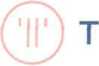 BukSliviceKonětopyStěžovRtišoviceMilín - zástavba RDMilín - bytové domyMilín + Slivice - hřbitovyNení-li uvedeno jinak, rozumí se objem svozové nádoby do 120 litrů.Svoz tříděných odpadůSvozové nádoby na tříděný odpad (sklo, papír, částečně kompozitní obaly) jsou umístěny v jednotlivých místních částech obce, vždy po jednom kusu na určený odpad, v Milíně se nádoby nachází na 14 stanovištích, pytle s kompozitními obaly a plasty shromažďuje obec na jedno svozové místo.Objemný odpadKontejnery na objemný odpad jsou ve vlastnictví obce a jsou rozmisťovány v jednotlivých částech obce úměrně počtu a potřebám občanů obce.Nebezpečný odpadNebezpečný odpad je řešen mobilním svozem ze všech částí obce dodavatelem 2x za rok.Biologicky rozložitelný odpadObec Milín si část bioodpadu, především z veřejných prostranství sváží vlastní technikou. U této položky se požaduje nacenění pouze uložení uvedeného množství odpadu.Odpad pocházející od soukromých producentů je svážen od jednotlivých nemovitostí ze všech místních částí obce. Občané mají k dispozici cca 130 kontejnerů o objemu 240 litrů a 23 kontejnerů o objemu 1100 litrů. Odpad je svážen na základě jednorázových známek, vydaných a zpoplatněných ve prospěch Obce Milín. Dodavateli je hrazen prokazatelně nutný čas k výsypu těchto, známkou označených nádob. Svoz bioodpadu se provádí v sezóně v intervalech lx týdně, případně Ix za 14 dní.Zadavatel upozorňuje, že uváděný rozsah poptávaných služeb - četnost, množství, objem a typy sběrných nádob a množství likvidovaných odpadů vychází z evidence zadavatele za období posledních 12 měsíců a je dodavatelům poskytován jako orientační. Zadavatel rozsah poptávaných služeb negarantuje, v průběhu plnění veřejné zakázky může dojít ke změně počtu nádob, které budou předmětem svozu ze strany dodavatele, zejména pak z důvodu každoročně odlišného počtu prodaných známek (tj. sběrných nádob na TKO). Dodavatelé berou tyto skutečnosti na vědomí.Dojde-li v průběhu realizace plnění předmětu veřejné zakázky ke změně hmotnosti odpadu, počtu, specifikace nádob nebo periodicity svozu, bude skutečná cena plnění Dodavatele vypočtena dle jím zpracované Cenové kalkulace (Příloha č. 4 zadávací dokumentace) a tam stanovených jednotkových cen za svoz 1 nádoby (vždy dle kategorie nádoby).CENOVÁ KALKULACEČlánek 1. Identifikace veřejné zakázkyČlánek 2. Cenová kalkulaceTENDERATab. 2 - Svoz tříděného odpaduTab. 4 - Svoz nebezpečného odpaduTab. 5 - Svoz biologicky rozložitelného odpaduSvoz bioodpadu se provádí v sezóně v intervalech lx týdně, případně lx za 14 dní a to na základě rozhodnutí objednatele. Dodavateli bude hrazen vykázaný čas motohodin mezi výsypem první a poslední nádoby na bioodpad. Není tudíž hrazen čas mezi příjezdem a prvním výsypem a čas mezi posledním výsypem a odjezdem na kompostárnu.Název veřejné zakázky:Komplexní zabezpečení zneškodnění odpadů obce Milín 2023- 2024Druh zadávacího řízení:zjednodušené podlimitní řízeníDruh veřejné zakázky:službyčetnost svozu1x7 dnílx 14 dní1 x 14 dní léto 1x7 dní zima1x30dníjednorázovýprodané známky654713četnost svozu1 x 7 dní1 x 14 dní1 x 14 dní léto 1x7 dní zima1x30dníjednorázovýprodané známky341115četnost svozu1x7 dnílx 14 dní1 x 14 dní léto 1x7 dní zima1x30dníjednorázovýprodané známky141851776četnost svozu1 x 7 dní1 x 14 dní1 x 14 dní léto 1x7 dní zima1x30dníjednorázovýprodané známky333631četnost svozu1x7 dní1 x 14 dní1 x 14 dní léto 1x7 dní zima1x30dníjednorázovýprodané známky260512četnost svozu1x7 dní1x14dní1 x 14 dní léto 1x7 dní zima1 x30 dníjednorázovýprodané známky3611023četnost svozu1 x 7 dní1 x 14 dní1 x 14 dní léto 1x7 dní zima1 x30 dníjednorázovýprodané známky39182265268četnost svozu1x7 dnílx 14 dní1100 1 1x7 dní1100 1 1 x 14 dní1100 11 x 14 dní léto 1x7 dní zimaprodané známky6611490četnost svozu1100 1 1x7 dní770 1 1x7 dníprodané známky21celkem výsypů/pytlůpapírové a lepenkové obalypapírové a lepenkové obalyvelikost "zvonu" do 1,5 m3180velikost "zvonu" nad 1,5 m3142hmotnost v tunách26,72Skleněné obalySkleněné obalyvelikost "zvonu" do 1,5 m/371velikost "zvonu" nad 1,5 m/39hmotnost v tunách28,11kompozitní obalykompozitní obalyvelikost "zvonu" do 1,5 m328počet pytlů293hmotnost v tunách1,13plastyplastypočet pytlů13 424hmotnost v tunách27,35početkontejnerůtunyujetékilometrycelkem911353211svozCelkemkm137200127Barvy, lepidla, pryskyřice / kg670170601Izolační materiál s obs. azbestu / kg2160160103Pneumatiky / ks76130208Jiné motorové a mazací oleje / kg14svozCelkemtuny64motohodiny28Název veřejné zakázky:Komplexní zabezpečení zneškodnění odpadů obce Milín 2023-2024Druh zadávacího řízení:zjednodušené podlimitní řízeníDruh veřejné zakázky:službyDRUH ODPADUÚDAJE ZA OBDOBÍ 1 roku PLNĚNÍÚDAJE ZA OBDOBÍ 1 roku PLNĚNÍÚDAJE ZA OBDOBÍ 1 roku PLNĚNÍÚDAJE ZA OBDOBÍ 1 roku PLNĚNÍDRUH ODPADUNABÍDKOVÁ CENA BEZ DPH v Kč (1 rok-12 měsíců)SAZBA DPH (%)VÝŠE DPH v Kč (1 rok-12 měsíců)NABÍDKOVÁ CENA VČETNĚ DPH v Kč (1 rok-12 měsíců)SMĚSNÝ KOMUNÁLNÍ ODPAD (Tab. 1)15TŘÍDĚNÝ ODPAD (Tab. 2)15OBJEMNÝ ODPAD (Tab. 3)15NEBEZPEČNÝ ODPAD (Tab. 4)21BIOLOGICKY ROZLOŽITELNÝ ODPAD (Tab. 5)21CELKOVÁ NABÍDKOVÁCENA v Kč(1 rok -12 měsíců)-CELKOVÁ NABÍDKOVÁ CENA v Kč za 24 měsíců-Typ svozuZnámky / ksCena bez DPH / ksCelková cena bez DPH1 x7 dní761 x 14 dní2851 x 14 dní léto 1 x 7 dní zima401 x 30 dní98Jednorázový2381100 1 1x7 dní161100 1 1 x 14 dní91100 1 1 x 14 dní léto, 1x7 dní zima47701 1x7 dní1Cena za všechny typy celkemCelkemvýsypů/pytlůCena bez DPH za 1 výsyp /pytel včetně dopravyCelková cena bez DPHPapírové a lepenkové obaly (15 0101) - hmotnost v tunách = 26,72Papírové a lepenkové obaly (15 0101) - hmotnost v tunách = 26,72Papírové a lepenkové obaly (15 0101) - hmotnost v tunách = 26,72Papírové a lepenkové obaly (15 0101) - hmotnost v tunách = 26,72Výsypy kontejnerů322Skleněné obaly (15 0107) - hmotnost v tunách = 28,11Skleněné obaly (15 0107) - hmotnost v tunách = 28,11Skleněné obaly (15 0107) - hmotnost v tunách = 28,11Skleněné obaly (15 0107) - hmotnost v tunách = 28,11Výsypy kontejnerů80Kompozitní obaly (15 0105) - hmotnost v tunách = 1,13Kompozitní obaly (15 0105) - hmotnost v tunách = 1,13Kompozitní obaly (15 0105) - hmotnost v tunách = 1,13Kompozitní obaly (15 0105) - hmotnost v tunách = 1,13Výsypy kontejnerů28Počet pytlů293Plasty (15 01 02) - hmotnost v tunách = 27,35Plasty (15 01 02) - hmotnost v tunách = 27,35Plasty (15 01 02) - hmotnost v tunách = 27,35Plasty (15 01 02) - hmotnost v tunách = 27,35Počet pytlů13 424Cena celkem za svoz tříděného odpaduTunyUjetékilometryCena bez DPH za odvoz 1 tunyCena bez DPH za ujetí 1 kmCena bez DPH za odvoz odpadu celkemCena bez DPH za ujeté km celkemCelková cena bez DPH za odvoz velkoobjemového odpaduObjemný odpad (20 03 07)135,003 211SvozCelkem km / ks / kgCena bez DPH za 1 km /kgCelková bez DPH cenaKmBarvy, lepidla, pryskyřice (20 01 27) / kgIzolační materiál s obs. azbestu (17 06 01) / kgPneumatiky (16 0103) / ksJiné motorové a mazací oleje (13 02 08) / kgCena za všechny druhy odpadů celkemBiologicky rozložitelný odpad (20 02 01)Biologicky rozložitelný odpad (20 02 01)Biologicky rozložitelný odpad (20 02 01)Biologicky rozložitelný odpad (20 02 01)Cena za uloženítunyPoužití techniky dodavatelemotohodinyCelkem